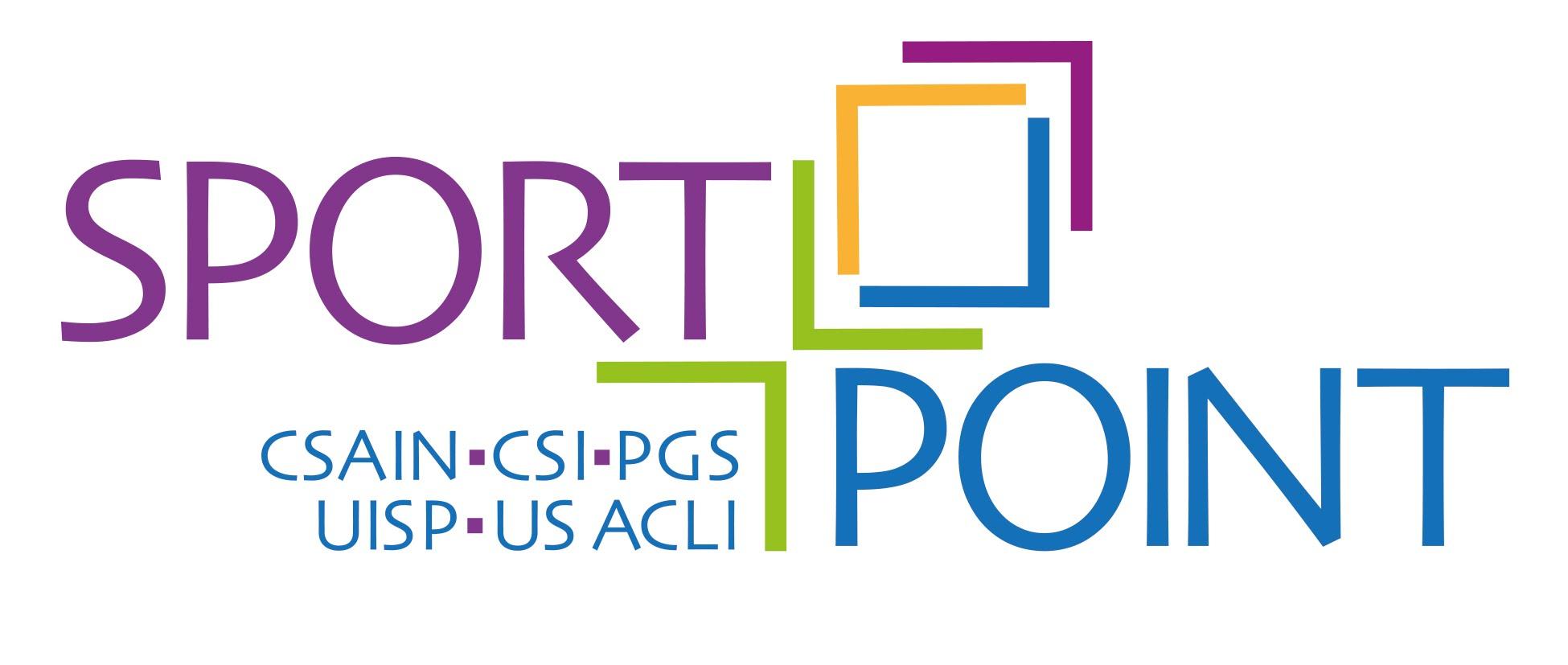 SPORTELLI REGIONALI DI CONSULENZAEcco dove puoi trovare gli sportelli di consulenza Sportpoint nella tua regione.Contattaci per prenotare la tua consulenza, anche in modalità on line.EMILIA ROMAGNA1) MODENAC/O UISP COMITATO TERRITORIALE MODENA APSVia IV Novembre 40/H  - 41123 ModenaContatti: sportpoint.modena@uisp.it – 059.348811Orario sportello: Lunedì ore 15.00-18.302) REGGIO EMILIAC/O UISP COMITATO TERRITORIALE REGGIO EMILIA APSVia Tamburini, 5 -  42100 Reggio EmiliaContatti: sportpoint.reggioemilia@uisp.it – 0522.267211Orario sportello: Mercoledì ore 15.00-18.00